Byzantine ArtEarly Byzantine 500-726Iconoclastic Controversy 726-843Middle and Late Byzantine 843-1453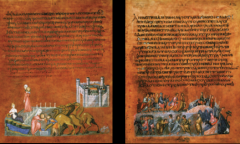 These images are pages from the Vienna Genesis: Rebecca and Eliezar at the Well (left) and Jacob Wrestling the Angel (right)Fully identify the work.  Include specific details about the motifs taken from Classical art and explain how and why these stylistic choices are incorporated into this work.VOCABULARYCathedral-Chalice-Codex-Continuous narrative-Cornice-Encaustic-Eucharist-Genesis-Icon-Iconoclastic Controversy-Iconostasis-Illuminated Manuscript-Martyrium-Mosaic-Paten-Pendentive-Squinch-Theotokos-XP-